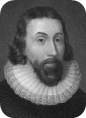 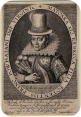 Key ConceptsYou Should Be Able To Explain:KC 2.1
Europeans developed a variety of colonization and migration patterns, influenced by different imperial goals, cultures, and the varied North American environments where they settled, and they competed with each other and American Indians for resources.Explain the differences and similarities between Spanish, French, Dutch, and British colonial experiences in the Americas (KC 2.1.I.A).Explain how and why the Spanish were able to subjugate native populations (KC 2.1.I.A).Explain French and Dutch colonial efforts, particularly how they relied on intermarriage with natives to build economic and diplomatic relations (KC 2.1.I.B).Explain how British colonization efforts attracted comparatively large numbers of male and female migrants who sought social mobility, economic prosperity, religious freedom, and improved living conditions (KC 2.1.I.C).Explain how and why the Chesapeake and Carolinas grew as a tobacco-producing region, and why labor systems in these regions developed (KC 2.1.II.A).Discuss the distinguishing features of the New England colonies, including small towns and mixed economies (KC 2.1.II.B).You Should Be Able To Explain:KC 2.2
The British colonies participated in political, social, cultural, and economic exchanges with Great Britain that encouraged both stronger bonds with Britain and resistance to Britain’s control.Explain the ways in which European religious and ethnic groups contributed to the pluralism of the colonies, while gradually Anglicizing North America through commerce, trans-Atlantic print culture, and Protestantism (KC 2.2.I.A-B).Explain how British imperial control was managed through mercantilism, but simultaneously created colonial resistance, emerging ideas of liberty, and greater diversity (KC2.2.I.C-D).Explain the development of the trans-Atlantic slave trade, as well as slavery within the British colonies (KC 2.2.II.A-B).Discuss the overt and covert means Africans developed to resist the dehumanizing aspects of slavery and maintain their family systems, culture, and religion (KC 2.2.II.C).
Terms, People, and Concepts:Terms, People, and Concepts:Terms, People, and Concepts:Terms, People, and Concepts:By FRIDAY March 24, 2017: COMPLETE FLASH CARDS FOR ALL OF THE FOLLOWING (using your AMSCO book, text book, notes, and any other resources)By FRIDAY March 24, 2017: COMPLETE FLASH CARDS FOR ALL OF THE FOLLOWING (using your AMSCO book, text book, notes, and any other resources)CHOOSE FIVE MOREPrimogenitureEntailLost colony of RoanokeJoint-Stock CompanyVirginia CompanyJohn RolfeJamestownThe Starving TimeJesuitsPuritansSeparatistsAnne HutchinsonRoger WilliamsHalfway CovenantMayflower CompactKing Philip’s WarFundamental Orders of ConnecticutWilliam PennJohn WinthropJohn Peter ZengerHouse of BurgessesPowhatan ConfederacyIndentured ServantMaryland Toleration ActBacon’s RebellionFreedom DuesFirst Great Awakening Enlightenment John LockeDeismGeorge WhitefieldJonathan EdwardsAlbany Plan of UnionSalutary NeglectMercantilismNavigation Acts (1660s)Admiralty courtsAntinomianismArminianism Boston Bread Riot of 1710Creolization of CultureLeisler’s RebellionProprietary ColonyRoyal Colony Sir Walter RaleighHenry VIIIElizabeth IJames IEnglish ReformationHumphrey GilbertRichard Hakluyt AnglicanismCalvinism
